Лабораторная работа Измерение размеров малых тел.Задание 1. Измерение диаметра шарикаВ пробирку положите 10-20 шариков.Измерьте линейкой длину получившегося ряда шариков L.Вычислите средний диаметр одного шарика d.Зная цену деления линейки, определите погрешность измерения ∆L.Вычислите погрешность, приходящуюся на один шарик ∆d.Результаты измерений и вычислений запишите в таблицу.Задание 2. Измерение шага резьбы винтаИзмерьте длину всей резьбовой части винта L.Подсчитайте количество оборотов резьбы винта n.Вычислите шаг резьбы винта d.Результаты запишите в таблицу.Запишите в таблицу погрешность измерения ∆L.Вычислите и запишите погрешность, приходящуюся на один виток ∆d.Задание 3. Измерение диаметра зерен пшенаГорсть пшена подвиньте вплотную к линейке.Измерьте линейкой длину получившегося ряда зерен L.Подсчитайте количество n зерен лежащих вдоль линейки.Вычислите средний диаметр одного зернышка d.Результаты запишите в таблицу.Запишите в таблицу погрешность измерения ∆L.Вычислите погрешность, приходящуюся на одно зернышко ∆d.Задание 4. Сравните погрешность ∆L с погрешностью ∆d и сделайте вывод.____________________________________________________________________________________________________________________________________nL, ммd, мм∆L, мм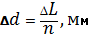 шарикшаг резьбы болтазернышко пшена